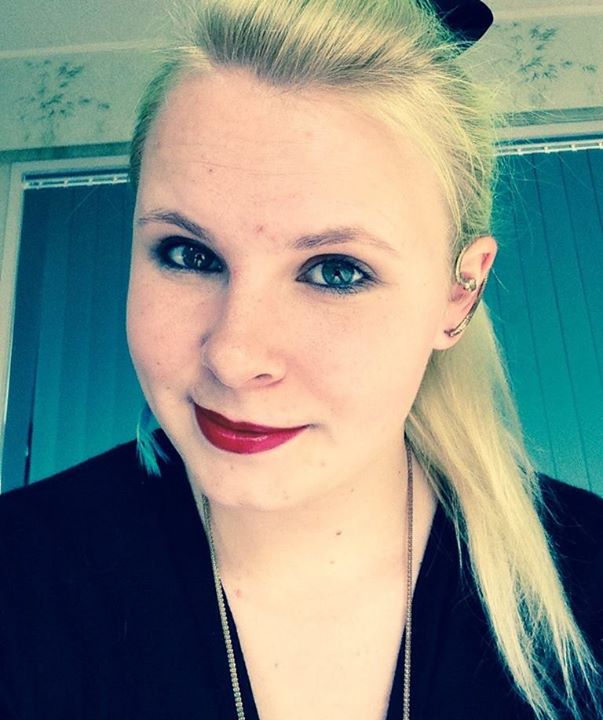 Sequoia King